Agency overview The State Library of New South Wales is one of Australia’s oldest and most important public institutions. Collecting actively since 1826, the Library preserves and presents the social, cultural and scientific history of our State and our Nation for the benefit of all. Its rich collections, both physical and digital, alongside partnerships with the public library network across NSW and other vibrant collaborations enable Australians to examine their past and imagine their future. In short, the Library occupies a unique position at the very heart of our civil society.The Mitchell Librarian and Engagement Division supports the State Library’s engagement with the people of NSW and beyond. The Division is led by the Mitchell Librarian who also has a special responsibility for managing the highly significant collection of rare books, images, manuscripts and other material organized around the library of David Scott Mitchell which was given to the State in the early twentieth century. The Division is responsible for the creative and intellectual development of exhibitions, promotion and analysis of the Mitchell Library Collection, support for scholarship, learning and Indigenous engagement, media and communications, public programs, along with design and publications. The Mitchell Library is a uniquely important research collection which documents the development of Australia and its region from the earliest times to the present today. The Mitchell Librarian provides advice to the State Librarian on all these and related matters. Primary purpose of the roleThe Public Programs Manager leads the development, planning, coordination and delivery of the Library’s public facing programs, including events, awards and the volunteer program. The Public Programs Manager also works across the institution to ensure that educational and other offerings are coordinated with public programming.Key accountabilitiesDevelop and deliver thought-provoking public programming which generates ideas, discussions and situates the Library at the centre of Sydney’s cultural and intellectual life.Provide leadership to the Library’s Volunteer Program and support its management and development across the Library.Work across the Library to ensure that outreach, engagement, educational, scholarly, and public offerings are aligned and in keeping with the Library’s identity.Provide team leadership and supervise the performance of direct reports by setting work objectives, assessing performance and providing feedback, development and coaching to develop staff capabilities, meet work objectives and provide high levels of customer service.Lead the coordination, delivery and development of the Library’s Awards programs that align the Library’s strategic objectives to commercial activities.Develop and lead creative and commercial programming partnerships.Coordinate the management of events, working closely with the Visitor Services Manager to ensure their successful delivery, and work closely with the Media and Communications team to communicate and promote the Library’s public programs.Lead the production of content for the library’s events publication What’s On and ensure that physical and online events-related information is accurate, timely and coordinated.Key challengesDeveloping and delivering programs aligned to the Library’s identity and goals, with limited resources and diverse stakeholder needs and expectations.Expand existing audiences and build new audiences through the development and delivery of innovative public programs, ensuring that they meet the Library’s strategic objectives.Coordinate special events and cultural tours to meet the needs of internal and external stakeholders including the State Librarian, Library Executive and Foundation and external partners.Liaise with diverse organisations including federal and state government situations, arts organisations, sponsors and tourism providers.Key relationshipsRole dimensionsDecision makingAccountable for planning, development and implementation of all aspects of public programs, including selection of speakers, materials and identification of target audiences.Responsible for effective management and use of human, financial and other resources within set budgets.Liaises with industry leaders, government and central agencies and internal and external peers.Exercises high levels of autonomy when managing time, prioritising issues and determining work schedules.Provides direction, leadership and management of staff including assessment of performance outcomes and development needs.Reporting lineThis role reports to the Mitchell Librarian and Director, Engagement.Direct reportsSenior Project Officer Awards (x2), Public Programs Officer, Volunteer Program Coordinator and Public Program Coordinator.Budget/ExpenditureTBAEssential requirementsRelevant qualifications relating to visitor engagement to public programs, event management and/or significant experience in the development and delivery of cultural events and programs.Record of managing successful and innovative programs at the whole of organisation level in a competitive environment.Capabilities for the roleThe NSW Public Sector Capability Framework applies to all NSW public sector employees. The Capability Framework is available at www.psc.nsw.gov.au/capabilityframeworkCapability summaryBelow is the full list of capabilities and the level required for this role. The capabilities in bold are the focus capabilities for this role. Refer to the next section for further information about the focus capabilities.Focus capabilitiesThe focus capabilities for the role are the capabilities in which occupants must demonstrate immediate competence. The behavioural indicators provide examples of the types of behaviours that would be expected at that level and should be reviewed in conjunction with the role’s key accountabilities.Who       WhyInternalMitchell Librarian and Director, EngagementReview plans and priorities, consult on programming initiatives, discuss issues, seek guidance with regard to direction, gain supportState Librarian Provide expert advice and deliver special eventsTeamProvide advice, guidance and regular performance feedback; manage workflows and provide leadership, coaching and professional development opportunitiesAll Library staffLiaise and collaborate with colleagues across the institution on marketing and communications planning and implementationExternalCultural and Arts organisationsProductive collaborations with external partners across cultural and other sectorsExternal clients and other stakeholdersCommunicate and liaise to build effective relationships and ensure high-quality outcomesGovernmentLiaise with relevant governmental bodiesNSW Public Sector Capability FrameworkNSW Public Sector Capability FrameworkNSW Public Sector Capability FrameworkCapability GroupCapability NameLevel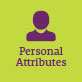 Display Resilience and CourageAdeptAct with IntegrityAdeptManage SelfAdeptValue DiversityAdept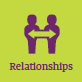 Communicate EffectivelyAdvancedCommit to Customer ServiceAdeptWork CollaborativelyAdeptInfluence and NegotiateAdept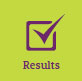 Deliver ResultsAdeptPlan and PrioritiseAdeptThink and Solve ProblemsAdeptDemonstrate AccountabilityAdept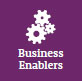 FinanceIntermediateTechnologyIntermediateProcurement and Contract ManagementIntermediateProject ManagementIntermediate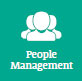 Manage and Develop PeopleAdeptInspire Direction and PurposeIntermediateOptimise Business OutcomesIntermediateManage Reform and ChangeAdeptNSW Public Sector Capability FrameworkNSW Public Sector Capability FrameworkNSW Public Sector Capability FrameworkNSW Public Sector Capability FrameworkNSW Public Sector Capability FrameworkNSW Public Sector Capability FrameworkGroup and CapabilityGroup and CapabilityLevelLevelBehavioural IndicatorsBehavioural IndicatorsPersonal AttributesDisplay Resilience and CouragePersonal AttributesDisplay Resilience and CourageAdeptAdeptBe flexible, show initiative and respond quickly when situations change Give frank and honest feedback/advice Listen when ideas are challenged, seek to understand the nature of the criticism and respond constructively Raise and work through challenging issues and seek alternatives Keep control of own emotions and stay calm under pressure and in challenging situationsBe flexible, show initiative and respond quickly when situations change Give frank and honest feedback/advice Listen when ideas are challenged, seek to understand the nature of the criticism and respond constructively Raise and work through challenging issues and seek alternatives Keep control of own emotions and stay calm under pressure and in challenging situationsRelationshipsCommunicate EffectivelyRelationshipsCommunicate EffectivelyAdvancedAdvancedPresent with credibility, engage varied audiences and test levels of understanding Translate technical and complex information concisely for diverse audiences Create opportunities for others to contribute to discussion and debate Actively listen and encourage others to contribute inputs Adjust style and approach to optimise outcomes Write fluently and persuasively in a range of styles and formatsPresent with credibility, engage varied audiences and test levels of understanding Translate technical and complex information concisely for diverse audiences Create opportunities for others to contribute to discussion and debate Actively listen and encourage others to contribute inputs Adjust style and approach to optimise outcomes Write fluently and persuasively in a range of styles and formatsRelationshipsCommit to Customer ServiceRelationshipsCommit to Customer ServiceAdeptAdeptTake responsibility for delivering high quality customer-focused services Understand customer perspectives and ensure responsiveness to their needs Identify customer service needs and implement solutions Find opportunities to co-operate with internal and external parties to improve outcomes for customers Maintain relationships with key customers in area of expertise Connect and collaborate with relevant stakeholders within the communityTake responsibility for delivering high quality customer-focused services Understand customer perspectives and ensure responsiveness to their needs Identify customer service needs and implement solutions Find opportunities to co-operate with internal and external parties to improve outcomes for customers Maintain relationships with key customers in area of expertise Connect and collaborate with relevant stakeholders within the communityRelationshipsInfluence and NegotiateRelationshipsInfluence and NegotiateAdeptAdeptNegotiate from an informed and credible position Lead and facilitate productive discussions with staff and stakeholders Encourage others to talk, share and debate ideas to achieve a consensus Recognise and explain the need for compromise Influence others with a fair and considered approach and sound arguments Show sensitivity and understanding in resolving conflicts and differences Manage challenging relations with internal and external stakeholders Pre-empt and minimise conflictNegotiate from an informed and credible position Lead and facilitate productive discussions with staff and stakeholders Encourage others to talk, share and debate ideas to achieve a consensus Recognise and explain the need for compromise Influence others with a fair and considered approach and sound arguments Show sensitivity and understanding in resolving conflicts and differences Manage challenging relations with internal and external stakeholders Pre-empt and minimise conflictResultsDeliver ResultsResultsDeliver ResultsAdeptAdeptTake responsibility for delivering on intended outcomes Make sure team/unit staff understand expected goals and acknowledge success Identify resource needs and ensure goals are achieved within budget and deadlines Identify changed priorities and ensure allocation of resources meets new business needs Ensure financial implications of changed priorities are explicit and budgeted for Use own expertise and seek others’ expertise to achieve work outcomesResultsThink and Solve ProblemsResultsThink and Solve ProblemsAdeptAdeptResearch and analyse information, identify interrelationships and make recommendations based on relevant evidence Anticipate, identify and address issues and potential problems and select the most effective solutions from a range of options Participate in and contribute to team/unit initiatives to resolve common issues or barriers to effectiveness Identify and share business process improvements to enhance effectivenessBusiness EnablersProject ManagementBusiness EnablersProject ManagementIntermediateIntermediatePerform basic research and analysis which others will use to inform project directions Understand project goals, steps to be undertaken and expected outcomes Prepare accurate documentation to support cost or resource estimates Participate and contribute to reviews of progress, outcomes and future improvements Identify and escalate any possible variance from project plansPerform basic research and analysis which others will use to inform project directions Understand project goals, steps to be undertaken and expected outcomes Prepare accurate documentation to support cost or resource estimates Participate and contribute to reviews of progress, outcomes and future improvements Identify and escalate any possible variance from project plansPeople ManagementManage and Develop PeoplePeople ManagementManage and Develop PeopleAdeptAdeptDefine and clearly communicate roles and responsibilities to achieve team/unit outcomes Negotiate clear performance standards and monitor progress Develop team/unit plans that take into account team capability, strengths and opportunities for development Provide regular constructive feedback to build on strengths and achieve results Address and resolve team and individual performance issues, including unsatisfactory performance in a timely and effective way Monitor and report on performance of team in line with established performance development frameworksDefine and clearly communicate roles and responsibilities to achieve team/unit outcomes Negotiate clear performance standards and monitor progress Develop team/unit plans that take into account team capability, strengths and opportunities for development Provide regular constructive feedback to build on strengths and achieve results Address and resolve team and individual performance issues, including unsatisfactory performance in a timely and effective way Monitor and report on performance of team in line with established performance development frameworks